Vadovaudamasis Lietuvos Respublikos vietos savivaldos įstatymo 18 straipsnio 1 dalimi ir atsižvelgdamas į Biržų rajono savivaldybės tarybos 2020 m. rugpjūčio 28 d. sprendimo Nr. T-189 „Dėl Biržų rajono savivaldybės tarybos 2020 m. sausio 31 d. sprendimo Nr. T-14 „Dėl Biržų rajono savivaldybės 2020 metų užimtumo didinimo programos patvirtinimo“ pakeitimo“ 2 punktu,p a k e i č i u Darbdavių, atrinktų 2020 m. vykdyti laikinuosius darbus, sąrašą ir 2020 m. laikinųjų darbų sąmatą, patvirtintą Biržų rajono savivaldybės administracijos direktoriaus 2020 m. sausio 28 d. įsakymu Nr. A-140 „Dėl darbdavių, atrinktų 2020 m. vykdyti laikinuosius darbus sąrašo ir 2020 m. laikinųjų darbų sąmatos patvirtinimo“, ir išdėstau juos nauja redakcija (pridedama).	 Šis įsakymas per vieną mėnesį gali būti skundžiamas Lietuvos administracinių ginčų komisijos Panevėžio apygardos skyriui (Respublikos g. 62, 35158 Panevėžys) Lietuvos Respublikos ikiteisminio administracinių ginčų nagrinėjimo tvarkos įstatymo nustatyta tvarka, Regionų apygardos administraciniam teismui, skundą (prašymą) paduodant bet kuriuose šio teismo rūmuose, Lietuvos Respublikos administracinių bylų teisenos įstatymo nustatyta tvarka.Administracijos direktorius							                 Vidas EidukasParengėDaina Kolomakienė2020-08-31PATVIRTINTABiržų rajono savivaldybės administracijosdirektoriaus  2020 m. vasario 21 d. 														įsakymu Nr. A-140														(Biržų rajono savivaldybės administracijos														2020 m. rugsėjo 2 d.įsakymo  Nr. A-709 redakcija)darbdavių, atrinktų 2020 m. vykdyti laikinuosius darbus, sąrašAS ir 2020 m. laikinųjų darbų sąmatA__________________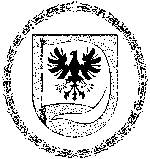 BIRŽŲ RAJONO SAVIVALDYBĖS ADMINISTRACIJOS DIREKTORIUSBIRŽŲ RAJONO SAVIVALDYBĖS ADMINISTRACIJOS DIREKTORIUSĮSAKYMASĮSAKYMASDĖL BIRŽŲ RAJONO SAVIVALDYBĖS ADMNISTRACIJOS DIREKTORIAUS 2020 M. VASARIO 21 D. ĮSAKYMO NR. A-140 „DĖL DARBDAVIŲ, ATRINKTŲ 2020 M.  VYKDYTI LAIKINUOSIUS DARBUS, SĄRAŠO IR 2020 M. LAIKINŲJŲ DARBŲ SĄMATOS PATVIRTINIMO“ PAKEITIMODĖL BIRŽŲ RAJONO SAVIVALDYBĖS ADMNISTRACIJOS DIREKTORIAUS 2020 M. VASARIO 21 D. ĮSAKYMO NR. A-140 „DĖL DARBDAVIŲ, ATRINKTŲ 2020 M.  VYKDYTI LAIKINUOSIUS DARBUS, SĄRAŠO IR 2020 M. LAIKINŲJŲ DARBŲ SĄMATOS PATVIRTINIMO“ PAKEITIMO2020 m. rugsėjo 2 d.  Nr. A-709    BiržaiBiržaiEil. Nr.Darbdavių sąrašasParaiškos pateikimo data, numerisNumatomų įdarbinti asmenų skaičiusĮdarbinimo data(2020 m. laikotarpis)Vidutinė darbų trukmėIšlaidos darbo užmokesčiui, EurKitos, su laikinųjų darbų  atlikimu susijusios išlaidos, EurIš viso lėšų, EurFinansavimo šaltiniaiFinansavimo šaltiniaiEil. Nr.Darbdavių sąrašasParaiškos pateikimo data, numerisNumatomų įdarbinti asmenų skaičiusĮdarbinimo data(2020 m. laikotarpis)Vidutinė darbų trukmėIšlaidos darbo užmokesčiui, EurKitos, su laikinųjų darbų  atlikimu susijusios išlaidos, EurIš viso lėšų, Eursavivaldybės biudžeto lėšos, Eursavivaldybės biudžetui skirtų valstybės biudžeto specialiųjų tikslinių dotacijų lėšos, Eur12345678910111.Papilio seniūnija2020-02-05E20-10704-15–11-3031316245413616956840482.Pabiržės seniūnija2020-05-06E20-11604-01–11-303,513832481143131026540483. VšĮ Respublikinė Panevėžio ligoninė2020-02-06E20-12105-04–08-314260002600129113094.Parovėjos seniūnija2020-02-06E20-13804-01–11-302,51253244112973960033735.Pačeriaukštės seniūnija2020-02-06E20-14605-04 –11-3031182040012220817240486.Širvėnos seniūnija2020-02-06E20-151304-01–11-303,5281709352910518311107947.Biržų miesto seniūnija2020-02-07E20-163804-01–12-184,5110993367711467073639410318.Vabalninko seniūnija2020-02-07E20-172203-02–11-3034320014224462227419172039.Biržų regioninio parko direkcija2020-02-11E20-18205-04–08-314520016053602662269810.Nemunėlio Radviliškio seniūnija2020-02-12E20-19305-04–12-233,56391207659839002698Iš viso106 3,5247900817725607716482791250